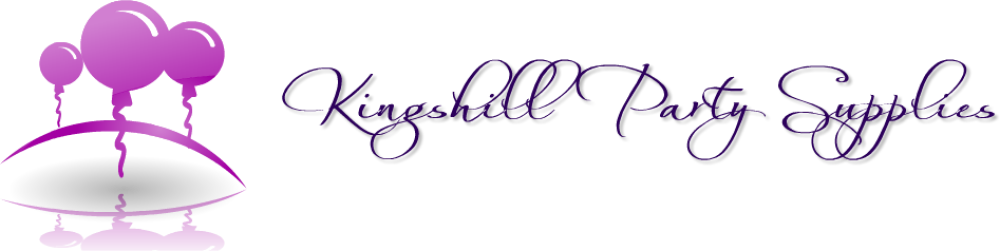 Themed party ware pricesPaper plates	 Generally 8 in pack 23cm from £2.80		17cm from £2.50Napkins generally 16 in packBeverage from £2.00	 Luncheon from £2.60Cups Generally 8 in pack	 (straws also available)Paper from £2.60 Plastic from £3.00Table cover from £4.00Party bags / favours from 30pDecorations from £1.50Banners from £2.50Pinata from £13.00 Cake accessories from 75p Hats and novelties from £2.00Games from £2.00General party ware pricesPaper plates generally 8 in pack  23cm  from £2.00		17cm from £1.75Napkins generally 20 in pack Beverage from £1.50   	Luncheon from £2.50Cups 		 Paper 8 pack £1.90	Plastic 8 pack £3.00Party Plastic Bowls - 355ml from £3.90 20pkPlastic Wine Glasses - 295ml from £12.50 20 packPlastic Cutlery from £2.50 20 packTable cover from £1.60Decorations from £2.90 Sweet buffet prices vary Pinata from £13.00 Cake accessories from 75p Hats and novelties from £2.00Games from £2.00